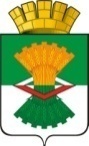 АДМИНИСТРАЦИЯМАХНЁВСКОГО МУНИЦИПАЛЬНОГО ОБРАЗОВАНИЯПОСТАНОВЛЕНИЕ13 марта 2015 года №242п.г.т. МахнёвоО создании Общественного совета по проведению независимой оценки качества образовательной деятельности образовательных организаций, расположенных на территории Махнёвского муниципального образованияРуководствуясь Федеральным законом от 29 декабря 2012 года N 273-ФЗ "Об образовании в Российской Федерации", Постановлением Правительства Российской Федерации от 30 марта 2013 года N 286 "О формировании независимой системы оценки качества работы организаций, оказывающих социальные услуги", письмом Министерства образования и науки Российской Федерации от 14 октября 2013 года N АП-1994/02 "О методических рекомендациях по внедрению НСОКО", в целях формирования независимой оценки качества работы образовательных организаций, оказывающих услуги в сфере образования в Махнёвском муниципальном образовании,ПОСТАНОВЛЯЮ:Создать Общественный совет по проведению независимой оценки качества образовательной деятельности образовательных организаций, расположенных на территории Махнёвского муниципального образования.Утвердить состав Общественного совета по проведению независимой оценки качества образовательной деятельности образовательных организаций, расположенных на территории Махнёвского муниципального образования (Приложение № 1).Утвердить Положение об Общественном совете по проведению независимой оценки качества образовательной деятельности образовательных организаций, расположенных на территории Махнёвского муниципального образования (Приложение № 2).Настоящее постановление разместить на официальном сайте Махнёвского муниципального образования в информационно-телекоммуникационной сети Интернет и опубликовать в газете «Алапаевская искра».Контроль за выполнением настоящего постановления возложить на заместителя главы Администрации Махнёвского муниципального образования (по социальным вопросам) Л.В. Бауэр.Глава АдминистрацииМахнёвского муниципального образования			     Н.Д. Бузань Приложение № 1к постановлению АдминистрацииМахнёвского муниципального образованияот  13.03.2015 № 242Состав Общественного совета по проведению независимой оценки качества образовательной деятельности образовательных организаций, расположенных на территории Махнёвского муниципального образованияБабичева Валентина Михайловна – начальник отдела образования Администрации  Махнёвского  муниципального образованияКраюхина Татьяна Андреевна – директор МКОУ «Махневская СОШ»Цывунина Татьяна Ивановна - директор МКОУ «Мугайская ООШ»Маклякова Галина Анатольевна - директор МКОУ «Санкинская СОШ»Комарова Оксана Александровна – и.о. заведующей МКДОУ «Махнёвский детский сад № 1» общеразвивающего видаКислых Владимир Александрович - почетный гражданин Махнёвского муниципального образованияВасильева Александра Васильевна – председатель Совета ветеранов п.г.т. Махнёво (по согласованию)Соколова Ирина Павловна - председатель женсовета Махнёвского муниципального образования (по согласованию)Кокшарова Галина Александровна - депутат Думы Махнёвского муниципального образованияЧеремисина Марина Юрьевна - представитель общешкольного родительского комитета (по согласованию)Приложение № 2к постановлению АдминистрацииМахнёвского муниципального образованияот 13.03.2015 г. N 242Положениеоб Общественном совете по проведению независимой оценки качества образовательной деятельности образовательных организаций, расположенных на территории Махнёвского муниципального образования1. ОБЩИЕ ПОЛОЖЕНИЯ1. Настоящее Положение определяет задачи и полномочия Общественного совета по проведению независимой оценки качества образовательной деятельности образовательных организаций, расположенных на территории Махнёвского муниципального образования (далее - Общественный совет), порядок его формирования, полномочия членов Совета, а также порядок организации и обеспечения деятельности Общественно совета.2. Общественный совет выполняет консультативно-совещательные функции и участвует в осуществлении общественного контроля.3. В своей работе Общественный совет руководствуется Федеральным законом от 21.07.2014 N 212-ФЗ "Об основах общественного контроля в Российской Федерации", Федеральным законом от 21.07.2014 N 256-ФЗ "О внесении изменений в отдельные законодательные акты Российской Федерации по вопросам проведения независимой оценки качества оказания услуг организациями в сфере культуры, социального обслуживания, охраны здоровья и образования", Постановлением Правительства Российской Федерации от 30.03.2013 N 286 "О формировании независимой системы оценки качества работы организаций, оказывающих социальные услуги", Письмом Министерства образования и науки Российской Федерации от 14 октября 2013 года N АП-1994/02 "О методических рекомендациях по внедрению НСОКО", иными нормативными правовыми актами Российской Федерации и Свердловской области, настоящим Положением.4. Решения Общественного совета носят рекомендательный характер.2. ЦЕЛИ, ЗАДАЧИ И ПОЛНОМОЧИЯ ОБЩЕСТВЕННОГО СОВЕТА5. Общественный совет создается в целях:1) осуществления проведения независимой оценки качества работы образовательных организаций, оказывающих услуги населению в сфере образования на территории Махнёвского муниципального образования;2) повышения качества работы образовательных организаций, оказывающих услуги населению в сфере образования.6. Основными задачами Общественного совета являются:1) проведение процедур независимой, объективной внешней оценки качества работы образовательных организаций, оказывающих услуги населению в сфере образования на территории Махнёвского муниципального образования;2) формирование информации о качестве предоставления населению образовательных услуг образовательными организациями;3) разработка предложений по созданию условий для повышения качества предоставления услуг населению в сфере образования.7. Для решения возложенных задач Общественный совет:1) определяет перечень организаций, осуществляющих образовательную деятельность, в отношении которых проводится независимая оценка;2) формирует предложения для разработки технического задания для организации, которая осуществляет сбор, обобщение и анализ информации о качестве образовательной деятельности организаций (далее - оператор), принимает участие в рассмотрении проектов документации о закупках работ, услуг, а также проекта муниципального контракта, заключаемого органами местного самоуправления с оператором;3) проводит независимую оценку качества образовательной деятельности организаций с учетом информации, представленной оператором, по следующим общим критериям:а) открытость и доступность информации об организациях, осуществляющих образовательную деятельность;б) комфортность условий, в которых осуществляется образовательная деятельность;в) доброжелательность, вежливость, компетентность работников;г) удовлетворенность качеством образовательной деятельности организаций;4) устанавливает в случае необходимости критерии оценки качества образовательной деятельности организаций дополнительно к установленным общим критериям;5) направляет в Администрацию Махнёвского муниципального образования:а) информацию о результатах независимой оценки качества образовательной деятельности образовательных организаций;6) предложения об улучшении деятельности образовательных организаций.8. Для решения возложенных задач Общественный совет вправе:1) запрашивать у образовательных организаций необходимую для проведения независимой оценки информацию, размещение и опубликование которой является обязательным в соответствии с законодательством Российской Федерации (если она не размещена на официальных сайтах органов местного самоуправления и образовательных организаций в информационно-телекоммуникационной сети Интернет);2) приглашать на свои заседания специалистов отделов Администрации Махнёвского муниципального образования, представителей общественных организаций.3. ПОРЯДОК ФОРМИРОВАНИЯ ОБЩЕСТВЕННОГО СОВЕТА9. Состав Общественного совета формируется сроком на три года и утверждается постановлением Администрации Махнёвского муниципального образования.10. Количество членов Общественного совета составляет не менее 5 человек.11. Общественный совет формируется на основе добровольного участия в его деятельности.12. При формировании состава Общественного совета обеспечивается отсутствие конфликта интересов.13. Состав Общественного совета формируется из представителей общественности, руководителей образовательных организаций Махнёвского муниципального образования и представителей Администрации Махнёвского муниципального образования.14. Члены Общественного совета осуществляют свои полномочия на безвозмездной основе.15. Член Общественного совета может выйти из состава Общественного совета на основании письменного заявления.4. ПОРЯДОК РАБОТЫ ОБЩЕСТВЕННОГО СОВЕТА17. На первом заседании Общественного совета из его состава избираются председатель и заместитель председателя, назначается секретарь.18. Председатель Общественного совета:1) утверждает план работы, повестку заседания и список лиц, приглашенных на заседание Общественного совета;2) организует работу Общественного совета и председательствует на его заседаниях;3) подписывает протоколы заседаний и другие документы, исходящие от Общественного совета;4) вносит предложения по вопросу внесения изменений в настоящее Положение;5) осуществляет иные полномочия по обеспечению деятельности Общественного совета.19. Заместитель председателя Общественного совета:1) председательствует на заседаниях Общественного совета в случае отсутствия председателя Общественного совета;2) участвует в организации работы Общественного совета и подготовке планов работы Общественного совета.20. Секретарь Общественного совета:1) ведет протокол заседания Общественного совета;2) уведомляет членов Общественного совета о дате и времени предстоящего заседания.21. Члены Общественного совета имеют право:1) вносить предложения по формированию повестки заседаний Общественного совета;2) вносить предложения в план работы Общественного совета;3) участвовать в подготовке материалов к заседаниям Общественного совета;4) высказывать особое мнение по вопросам, рассматриваемым на заседаниях Общественного совета;5) осуществлять иные полномочия в рамках деятельности Общественного совета.22. Основной формой деятельности Общественного совета являются заседания.23. Очередные заседания Общественного совета проводятся не реже одного раза в квартал.24. Внеочередное заседание Общественного совета проводится по решению председателя Общественного совета.25. Члены Общественного совета лично участвуют в заседаниях Общественного совета. Делегирование членами Общественного совета своих полномочий иным лицам не допускается.26. Заседание Общественного совета считается правомочным, если в нем участвуют не менее половины членов Общественного совета.27. В случае невозможности присутствия члена Общественного совета на заседании он обязан известить об этом секретаря. При этом член Общественного совета вправе изложить свое мнение по рассматриваемым вопросам в письменной форме, которое доводится до участников заседания и отражается в протоколе заседания Общественного совета.28. Решения Общественного совета по вопросам, рассматриваемым на его заседаниях, принимаются открытым голосованием простым большинством голосов.29. При равенстве голосов членов Общественного совета голос председателя (его заместителя в случае отсутствия председателя) является решающим.30. Решения, принятые на заседаниях Общественного совета, оформляются протоколом заседания Общественного совета, который подписывается присутствующими на заседании членами Общественного совета.31. Члены Общественного совета, не согласные с принятыми на заседании решениями, могут письменно изложить свое особое мнение, которое приобщается к протоколу заседания.32. В заседаниях Общественного совета могут участвовать иные лица, не являющиеся членами Общественного совета, без права голоса, по решению Общественного совета.33. Организационно-техническое обеспечение деятельности Общественного совета осуществляется отделом образования Администрации Махнёвского муниципального образования.34. Информация о деятельности Общественного совета, результатах оценки качества работы образовательных организаций, рейтинги деятельности образовательных организаций размещаются на официальном сайте Махнёвского муниципального образования в информационно-телекоммуникационной сети Интернет.